МУНИЦИПАЛЬНОЕ БЮДЖЕТНОЕ ДОШКОЛЬНОЕ ОБРАЗОВАТЕЛЬНОЕ УЧРЕЖДЕНИЕ МУНИЦИПАЛЬНОГО ОБРАЗОВАНИЯ ГОРОД КРАСНОДАР «ДЕТСКИЙ САД КОМБИНИРОВАННОГО ВИДА №228 «ГОЛУБКА»ул.Тургенева, 146,г.краснодар,350078, тел/факс(861)220-57-51Консультация для родителей по теме:Профилактика плоскостопия в домашних условиях.подготовила: Бережко Елена Викторовнаинструктор  по физической  культуре МБДОУ  МО г. КРАСНОДАР«ДЕТСКИЙ САД №228»г.Краснодар2020г.Успешная профилактика и коррекция плоскостопия возможны на основе комплексного использования всех средств физического воспитания -  природно-оздоровительных и гигиенических факторов, массажа ног и физических упражнений.Диагностика стопы.Диагностика сводов стопы должна осуществляться медицинским персоналом с использованием объективных методов исследования.Для этого нам нужен лист бумаги, масло, линейка и карандаш. Смазываем маслом стопы ребенка и ставим его на лист бумаги. В результате на бумаге останется отпечаток. В норме должен быть виден отпечаток пальцев, подушечки, внешнего края стопы и пятки. Если середина стопы видна полностью, значит, у ребёнка можно заподозрить плоскостопие.Исследование отпечатков:Когда масло пропитает бумагу берем линейку и проводим прямую линию по внутренние стороны отпечатка стопы, от выпуклости стопы (следующей за отпечатком пальцев), к пятке. Затем выбираем самую тонкую часть на отпечатке стопы и под углом 90 градусов проводим перпендикулярную линию к линии нарисованной нами ранее. Делим эту линию на 3 одинаковых отрезка.Нормой считается, жировой след, занимающий 1 маленький отрезок или 1/3 перпендикулярного отрезка.При выполнении теста необходимо учесть:У ребенка до 5 лет, физиологически, в своде стопы, находится жировая клетчатка. Это затрудняет самостоятельную постановку диагноза.Ошибкой при выполнении теста является масло, которое растекается по поверхности листа, поэтому результаты получатся недостоверными.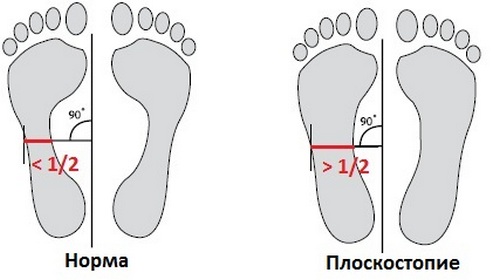 Природно-оздоровительные и гигиенические факторы предупреждения плоскостопия.Хождение босиком по песку, траве, гальке и др.Закаливающие процедуры для стоп: солевая дорожка, контрастные ванночки для ног (горячая и холодная вода), соляные ванночки для ног.Гигиена обуви, правильный ее подбор, мытье ног перед сном и после хождения босиком.Хождение дома по рассыпанной фасоли, гороху, грече.Массаж стоп и физические упражнения.Цель массажа и физических упражнений:Снять мышечное утомление в ногах.Снизить болевые ощущения.Восстановить кровообращение в мышцах.Поглаживание и растирание.Ребенок в положении сидя, ноги вытянуты. Стопы ребенка поглаживаются, затем растираются по направлению от пальцев к пятке, затем массируется голени - от стопы к коленному суставу. Растирание выполняется основанием ладони либо тыльной поверхностью полусогнутых пальцев, с мягким надавливанием.Ребенок в положении лежа на спине. Левой рукой охватывается нога ребенка так, чтобы голень была между большим и указательным пальцами. Выполняя круговые движения большим пальцем правой руки, необходимо энергично растереть ступни (указательный и средний пальцы лежат на наружной поверхности стопы).Массаж ног при профилактике можно выполнять с помощью специальных массажных приспособлений: массажных шариков, роликов и массажных ковриков.Упражнения, направленные на укрепление мышц стопы и голени, формирование сводов стопы.1. В положении сидя на полу.ребенок собирает пальцами ног мелкие предметы – игрушки от киндера сюрпризов, бумажные шарики, ластик, губку и т.д.карандашом, зажатым пальцами ног, рисует различные фигуры на листе бумаги.прижав пятки к полу, сгибает пальцы ног, постепенно продвигая пятки вперед, имитируя движение гусеницы.совершает движения стопами на себя и от себя, в стороны, круговые движения.2.  Ходьба на пятках, на носках, на внутренней и наружной сторонах стопы.3. Упражнение с предметами, сидя на стуле:Катание теннисного мяча к носку, к пятке двумя ногами и каждой отдельно попеременно, катание бутылки.Игра в мяч ногами. Упражнение выполняется в парах. Взрослый и ребенок садятся на пол напротив друг друга и, слегка откинувшись назад, опираются на руки. Хватают ногами теннисные мячики и перебрасывают их. Ловить мяч руками нельзя4. Хождение по предметам с удержанием равновесияпо линии нарисованной на полупо палкепо ленточкеПравила выполнения упражнений -руки разведены в стороны, колени прямые, ступни ставятся одна перед другой непосредственно на линию или предмет.Кроме того, профилактике плоскостопия способствуют спортивные игры на открытом воздухе.